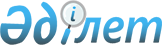 Жамбыл облысы Тұрар Рысқұлов ауданының Құлан ауылдық округінің шекарасын (шегін) өзгерту туралыЖамбыл облысы әкімдігінің 2019 жылғы 30 сәуірдегі № 98 қаулысы және Жамбыл облысы мәслихатының 2019 жылғы 30 сәуірдегі № 34-4 шешімі. Жамбыл облысы Әділет департаментінде 2019 жылғы 6 мамырда № 4217 болып тіркелді
      РҚАО-ның ескертпесі.

      Құжаттың мәтінінде түпнұсқаның пунктуациясы мен орфографиясы сақталған.
      "Қазақстан Республикасындағы жергілікті мемлекеттік басқару және өзін-өзі басқару туралы" Қазақстан Республикасының 2001 жылғы 23 қаңтардағы Заңына және "Қазақстан Республикасының әкiмшiлiк-аумақтық құрылысы туралы" Қазақстан Республикасының 1993 жылғы 8 желтоқсандағы Заңына сәйкес Жамбыл облысының әкімдігі ҚАУЛЫ ЕТЕДІ және Жамбыл облыстық мәслихаты ШЕШІМ ҚАБЫЛДАДЫ:
      1. Осы нормативтік құқықтық актінің қосымшасына сәйкес экспликация бойынша мемлекеттік босалқы жерінен, меншік иелерінің және жер пайдаланушылардың жерлері есебінен Құлан ауылдық округіне жалпы көлемі 182,7926 гектар жер қосылу жолымен Жамбыл облысы Тұрар Рысқұлов ауданының Құлан ауылдық округінің шекарасы (шегі) өзгертілсін.
      2. Осы нормативтік құқықтық актінің орындалуын бақылау облыстық мәслихаттың агроөнеркәсіпті дамыту, экология және табиғатты пайдалану мәселелері жөніндегі тұрақты комиссиясына және облыс әкімінің орынбасары М. Шүкеевке жүктелсін.
      3. Осы нормативтік құқықтық акті әділет органдарында мемлекеттік тіркелген күннен бастап күшіне енеді және оның алғашқы ресми жарияланған күннен кейін күнтізбелік он күн өткен соң қолданысқа енгізіледі. Жамбыл облысы Тұрар Рысқұлов ауданы Құлан ауылдық округінің шекарасын өзгерту туралы ЭКСПЛИКАЦИЯ
					© 2012. Қазақстан Республикасы Әділет министрлігінің «Қазақстан Республикасының Заңнама және құқықтық ақпарат институты» ШЖҚ РМК
				
      Облыс әкімі 

А. Мырзахметов

      Облыстық мәслихаттың сессиясының төрағасы 

Б. Саудабаев

      Облыстық мәслихаттың хатшысы 

Б. Қарашолақов
Жамбыл облысы әкімдігінің
2019 жылғы "30" сәуірдегі
№ 98 қаулысына және
Жамбыл облысы мәслихатының
2019 жылғы "30" сәуірдегі
№ 34-4 шешіміне қосымша
№
Жер телімдері мен жер пайдаланушылардың атауы
Жалпы көлемі, гектар
Барлық ауыл шаруашылық алқаптары, гектар
оның ішінде
оның ішінде
оның ішінде
Бөгде жер, гектар
№
Жер телімдері мен жер пайдаланушылардың атауы
Жалпы көлемі, гектар
Барлық ауыл шаруашылық алқаптары, гектар
суарылмайтын егістік, гектар
көп жылдық екпелер,

гектар
жайылымдық,

гектар
Бөгде жер, гектар
1
2
3
4
5
7
8
9
1
Құлан ауылдық округі жерінің аумағы жер есебі бойынша аумағы
1756
1388
590
26
772
368
оның ішінде:
Кұлан ауылы
1069,22
771,22
536
21
214,22
298
Шөңгер ауылы
20,96
9
6
3
11,96
Қарақат ауылы
81
50
48
2
31
Үмбет ауылы
24,6
20
20,0
4,6
2
Мемлекеттік босалқы жерінен, меншік иелерінің және жер пайдаланушылардың жерлері есебінен Құлан ауылдық округіне қосылған жер көлемі
182,7926
182,7926
169,7774
13,0152
оның ішінде:
Құлан ауылын кеңейтуге берілген жер
Құлан ауыл шаруашылық колледжі жерінен 1 учаске
114,06
114,06
114,06
Құлан ауыл шаруашылық колледжі жерінен 2 учаске
27,2574
27,2574
27,2574
Құлан ауыл шаруашылық колледжі жерінен 3 учаске
5,67
5,67
5,67
Құлан ауыл шаруашылық колледжі жерінен 4 учаске
1,01
1,01
1,01
"Сұлутөр" мемлекеттік босалқы жерінен
1,19
1,19
1,19
"Сұлутөр" мемлекеттік босалқы жерінен 5 учаске
0,927
0,927
0,927
"Сұлутөр" мемлекеттік босалқы жерінен 6 учаске
1,68
1,68
1,68
"Сұлутөр" мемлекеттік босалқы жерінен 8 учаске
3,36
3,36
3,36
"Сұлутөр" мемлекеттік босалқы жерінен 9 учаске
2,78
2,78
2,78
"Сұлутөр" мемлекеттік босалқы жерінен 10 учаске
2,32
2,32
2,32
Құлан ауыл шаруашылық колледжі жерінен 11 учаске
15,0
15,0
15,0
Құлан ауыл шаруашылық колледжі жерінен 12 учаске
3,6782
3,6782
3,6782
Құлан ауыл шаруашылық колледжі жерінен 13 учаске
3,86
3,86
3,86
3
Құлан ауылдық округінің шегі өзгертілгеннен кейінгі жер көлемі
1938,7926
1570,7926
759,7774
26
785,0152
368
оның ішінде:
Құлан ауылы
1069,22
771,22
536
21
214,22
298
Шөңгер ауылы
20,96
9
6
3
11,96
Қарақат ауылы
81
50
48
2
31
Үмбет ауылы
24,6
20,0
20,0
4,6